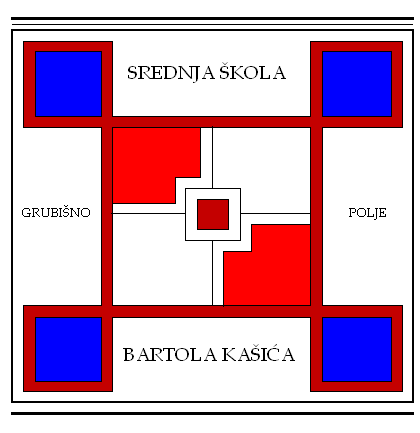 KLASA: 602-03/14-01/02URBROJ: 2127-024-14-05Grubišno Polje, 14. travnja 2014.RAVNATELJPOZIV ZA16.  SJEDNICU ŠKOLSKOG ODBORAkoja će se održati 17. travnja 2014. (četvrtak) u 1500 satiD N E V N I  R E D:Verifikacija zapisnika sa 15. sjednice ŠO; predlagateljica: Agnezija Milković –  Zapisničarka,Razmatranje Zahtjeva ravnatelja i donošenje Odluke o davanju prethodne suglasnosti za zapošljavanje radnika; predlagatelj: ravnatelj Jozo Matošević, prof.,Imenovanje članova Zadružnog odbora Učeničke zadruge Kockavica; predlagatelj: ravnatelj Jozo Matošević, prof.,Imenovanje članova Povjerenstva za kvalitetu; predlagatelj: ravnatelj Jozo Matošević, prof.,Razno.Predsjednik Školskog odbora: ________________________                                          /Zvonko Herceg, prof./Dostaviti:Zvonko Herceg, prof. -iz reda nastavnikaMonika Vojvodić Andričević, prof. -iz reda nastavnikaTanja Horaček, prof. – iz reda radnika Škole Goranka Sraga – iz reda roditeljaJasmina Vitas - predstavnik osnivačaĐurđica Brekalo - predstavnik osnivačaJasminka Meheš - predstavnik osnivačaJozo Matošević, prof., - ravnatelj Srednje škole Bartola Kašića Grubišno Polje Pismohrana 